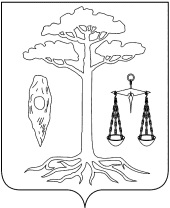 АДМИНИСТРАЦИЯТЕЙКОВСКОГО МУНИЦИПАЛЬНОГО РАЙОНАИВАНОВСКОЙ ОБЛАСТИП О С Т А Н О В Л Е Н И Еот    24.12.2013г.    №671г. ТейковоО социальных аптеках, расположенных на территорииТейковского муниципального районаВ соответствии с Федеральным законом от 06.10.2003 №131-ФЗ "Об общих принципах организации местного самоуправления в Российской Федерации",  Уставом Тейковского муниципального района и с целью обеспечения граждан лекарственными средствами, изделиями медицинского назначения по ценам ниже среднего уровня цен, администрация Тейковского муниципального районаПОСТАНОВЛЯЕТ:1. Утвердить:1.1. Положение о социальных аптеках, расположенных на территории Тейковского муниципального района (приложение 1).1.2. Положение о работе комиссии по присвоению объектам розничной торговли  статуса социальной аптеки (приложение 2).1.3. Состав комиссии по присвоению объектам розничной торговли статуса социальной аптеки (приложение 3).1.4. Форму свидетельства о присвоении объекту розничной торговли статуса социальной аптеки (приложение 4).2. Уполномочить Кубареву А.А., заместителя главы администрации, начальника отдела экономического развития, торговли и имущественных отношений, на подписание свидетельства о присвоении объекту розничной торговли статуса социальной аптеки. Глава администрацииТейковского муниципального района          	        Е.К. Засорина	                                                                         Приложение 1                                                                                   к постановлению                                                                                   администрации Тейковского                                                                                   муниципального района                                                                       от   24.12.2013г.  №671ПОЛОЖЕНИЕо социальных аптеках, расположенных на территории  Тейковского муниципального районаОбщее положение1.1. Положение о социальных аптеках, расположенных на территории Тейковского муниципального района (далее - Положение) разработано   в соответствии с Федеральным законом от 06.10.2003г. № 131-Ф3 «Об общих принципах организации местного самоуправления в Российской Федерации», Уставом Тейковского муниципального района и регулирует порядок присвоения объекту розничной торговли статуса социальной аптеки и порядок деятельности социальной аптеки.1.2. Статус социальной аптеки присваивается объекту розничной торговли на основании решения комиссии по присвоению объектам розничной торговли статуса социальной аптеки (далее - Комиссия).1.3. Основными требованиями для получения статуса социальной аптеки для объектов розничной торговли являются реализация населению определенного социального ассортимента лекарственных средств, изделий медицинского назначения с минимальной торговой надбавкой (наценкой не более 10%) или их реализация по розничным ценам, которые ниже среднего уровня цен, сформированных вышеуказанными минимальными торговыми надбавками.1.4. Рекомендуемый ассортиментный перечень социально значимых лекарственных средств, изделий медицинского назначения (далее - Перечень) определен приложением 1 к Положению о социальных аптеках, расположенных на территории Тейковского муниципального района, и может быть расширен по усмотрению организации, претендующей на присвоение статуса социальной аптеки.1.5. В продаже должны находиться все лекарственные средства, изделия медицинского назначения, входящие в рекомендуемый ассортиментный Перечень (по международным непатентованным наименованиям).	                     2. Присвоение статуса социальной аптеки2.1. Решение о присвоении статуса социальной аптеки принимается Комиссией.2.2. Статус социальной аптеки присваивается на основании заявления, поданного юридическим лицом (индивидуальным предпринимателем)  в Комиссию и носит добровольный характер. В заявлении указывается:- наименование юридического лица, организационно-правовая форма, юридический адрес, ИНН,  контактный телефон - для юридического лица;- фамилия, имя, отчество, паспортные данные, место жительства, ИНН,  контактный телефон - для индивидуального предпринимателя;- адрес объекта (объектов) розничной торговли, где планируется осуществление деятельности социальной аптеки;К заявлению должны быть приложены копии следующих документов:а) выписка из Единого государственного реестра юридических лиц;б) выписка из Единого государственного реестра индивидуальных предпринимателей;в) правоустанавливающие  документы на помещение объекта розничной торговли, в котором планируется организация работы социальной аптеки;г) лицензия на право осуществления фармацевтической деятельности.Документ, указанный в подпункте "г" пункта 2.2 настоящего Положения, представляется юридическим лицом или индивидуальным предпринимателем самостоятельно.Документы (их копии или сведения, содержащиеся в них), указанные в подпунктах «а»,  «б» и «в» пункта 2.2 настоящего Положения, запрашиваются отделом экономического развития, торговли и имущественных отношений в государственных органах, органах местного самоуправления и подведомственных государственным органам или органам местного самоуправления организациях, в распоряжении которых находятся указанные документы, если они не были представлены юридическим лицом или индивидуальным предпринимателем самостоятельно.Документ, указанный в подпункте «в» пункта 2.2 настоящего Положения, направляется юридическим лицом или индивидуальным предпринимателем самостоятельно, если указанный документ (его копии или сведения, содержащиеся в нем) отсутствует в Едином государственном реестре прав на недвижимое имущество и сделок с ним.2.3. Документы принимаются секретарем Комиссии по описи с отметкой о дате приема и  выносятся на рассмотрение Комиссии в течение 10 календарных дней со дня их приема.Срок рассмотрения Комиссией представленных заявлений и прилагаемых документов осуществляется в срок, не превышающий 30 календарных дней со дня приема соответствующих документов.2.4. Юридическое лицо (индивидуальный предприниматель), претендующие на присвоение статуса социальной аптеки объекту розничной торговли, могут присутствовать на заседании Комиссии. Секретарь Комиссии извещает претендентов не менее чем за 3 дня до заседания Комиссии о дате, времени и месте заседания Комиссии.2.5. По результатам рассмотрения материалов Комиссией принимается решение о выдаче или об отказе в выдаче юридическому лицу (индивидуальному предпринимателю) свидетельства о присвоении объекту розничной торговли статуса социальной аптеки установленной формы (далее - Свидетельство) (приложение 4 к постановлению).2.6. Срок действия Свидетельства устанавливается на  3 года.2.7. Продление срока действия Свидетельства производится на основании заявления юридического лица (индивидуального предпринимателя).2.8. При самостоятельном принятии юридическим лицом  (индивидуальным предпринимателем)  решения  о досрочном  прекращении  действия Свидетельства соответствующее заявление направляется в  отдел экономического развития, торговли и имущественных отношений администрации Тейковского муниципального района.2.9. В случае отказа в выдаче свидетельства о присвоении статуса социального магазина юридическому лицу (индивидуальному предпринимателю) претенденту направляется мотивированный отказ. Основанием для отказа в выдаче Свидетельства является невыполнение требований, указанных в пунктах 1.3, 1.4, 1.5 настоящего Положения.3. Деятельность социальной аптеки3.1. При получении статуса социальной аптеки юридическое лицо (индивидуальный предприниматель) в течение срока действия Свидетельства обеспечивает:а) наличие в продаже в течение всего рабочего дня лекарственных средств, изделий медицинского назначения, утвержденных Перечнем, определяемым пунктом 1.4 настоящего Положения;б) информирование покупателей о списке препаратов, изделий медицинского назначения путем размещения прайс-листов выделенного цвета на информационном стенде и специальных ценников выделенного цвета с маркировкой "социальная цена" на медикаменты, входящие в утвержденный ассортиментный Перечень;в) наличие на информационном стенде аптеки копии Свидетельства.3.2. При получении статуса социальной аптеки юридическому лицу  (индивидуальному предпринимателю) со стороны администрации Тейковского муниципального района оказывается всесторонняя консультативно-методическая помощь и информационная поддержка.3.3. Для проведения мониторинга и сравнения цен с другими объектами розничной торговли социальные аптеки 1 числа каждого месяца письменно направляют в отдел экономического развития, торговли и имущественных отношений администрации Тейковского муниципального района  сведения по ценам на товары утвержденного ассортиментного Перечня для социальных аптек.3.4. Контроль за выполнением требований настоящего Положения осуществляет отдел экономического развития, торговли и имущественных отношений администрации Тейковского муниципального района. В ходе анализа цен, при необходимости, администрация Тейковского муниципального района  имеет право на проведение проверки социальной аптеки  с предоставлением последним товаросопроводительных документов поставщиков товара. Результаты мониторинга и проверок доводятся до сведения Комиссии.3.5. При выявлении нарушений требований настоящего Положения Комиссией может приниматься решение о лишении объекта розничной торговли статуса социальной аптеки.                                                           Приложение                                                            к Положению о социальных аптеках,                                                           расположенных на территории                                                           Тейковского муниципального района Рекомендуемый Перечень лекарственных средств,изделий медицинского назначения для социальных аптекI. Средства, влияющие на сердечно-сосудистую систему1. Мяты перечной масло + фенобарбитал + этилбромизовалерианат (корвалол, капли для приема внутрь 25 мл N 1).2. Ментола раствор в ментил изовалерате (валидол, табл. N 10).3. Зеленина капли, 25 мл.4. Пустырника настойка, 25 мл.5. Эналаприл, таблетки 5 мг N 20.6. Изосорбида динитрат, таблетки 10 мг N 50.7. Бисопролол, таблетки 10 мг N 30.II. Спазмолитические средства1. Дротаверина гидрохлорид, таблетки 40 мг N 20.2. Метамизол натрия + питофенона гидрохлорид + фенпивериния бромид (спазмалгон) N 20.3. Белладонны экстракт + натрия гидрокарбонат, таблетки N 6.III. Ненаркотические анальгетики и нестероидныепротивовоспалительные средства1. Кодеин + кофеин + метамизол натрия + напроксен + фенобарбитал (пенталгин-Н, таблетки N 10).2. Диклофенак, таблетки 50 мг N 20.3. Нимесулид, таблетки 100 мг N 20.4. Нимесулид, гель.IV. Средства для лечения заболеванийжелудочно-кишечного тракта1. Ранитидин, таблетки 150 мг N 20.2. Омепразол, капсулы 20 мг N 30.3. Панкреатин, таблетки, покрытые кишечнорастворимой оболочкой, 25 ЕД N 60.4. Активированный уголь + желчь + крапивы двудомной листья + экстракт чеснока, таблетки, покрытые оболочкой, N 24.5. Фосфолипиды + глицирризиновая кислота, капсулы N 50.6. Лоперамид, капсулы 2 мг N 20.7. Глицерин, свечи N 10.8. Анузол, свечи N 10.9. Проктоседил, мазь N 10.V. Средства, влияющие на органы дыхания1. Бромгексин, таблетки 8 мг N 20.2. Бромгексин, раствор для приема внутрь 4 мг/5 мл 100 мл.3. Сальбутамол, аэрозоль 12 мл.4. Ипратропия бромид + фенотерол, аэрозоль (беродуал Н).VI. Гормоны и средства, влияющие на эндокринную систему1. Глибенкламид, таблетки 3,5 мг N 120.2. Преднизолон, таблетки 5 мг N 60.3. Преднизолон, мазь 0,5% 10,0.4. Гликлазид, таблетки 80 мг N 60.VII. Противовирусные средства и симптоматическиесредства при простуде1. Римантадин, таблетки 5 мг N 20.2. Оксолиновая мазь 0,25% 10,0.3. Парацетамол + фенилэфрин + фенирамин + аскорбиновая к-та (терафлю, пор. N 10).4. Ксилометазолин (ксилен), капли в нос 0,1% 10 мл.5. Ацикловир, мазь 10,0.VIII. Антисептические средства, противогрибковые средства1. Борной кислоты спиртовой раствор 3% 25 мл.2. Салициловой кислоты раствор спиртовой 2% 40 мл.3. Клотримазол, мазь 1% 20,0.4. Клотримазол, крем 1% 20,0.IX. Прочие средства, влияющие на центральную нервную систему1. Винпоцетин, таблетки 5 мг N 50.2. Циннаризин, таблетки 25 мг N 50.3. Бетагистин, таблетки 16 мг N 30.X. Средства, применяемые в офтальмологии1. Таурин, капли глазные 4% 10 мл фл./кап.2. Пилокарпин, капли глазные 1% 5 мл.3. Ципрофлоксацин, глазные капли 0,3% 5 мл.4. Цитохром С + аденозин + никотинамид, капли глазные (офтан катахром) 10 мл.XI. Изделия медицинского назначения1. Лейкопластырь бактерицидный 2,5 x 7,2.2. Шприц стерильный одноразового применения 2 мл (имп.).3. Вата стерильная 50,0.4. Бинт нестерильный 5 x 10.5. Бинт стерильный 5 x 10.6. Салфетка стерильная 16 x 14 N 10.XII. Витамины и минеральные добавки1. Ундевит, драже N 50.2. Аскорбиновая кислота, драже 0,05 г N 200.3. Препараты кальция (кальция глюконат, таблетки 0,5 N 10). Приложение 2                                                                                   к постановлению                                                                                    администрации Тейковского                                                                                   муниципального района                                                                                    от   24.12.2013г.  №671ПОЛОЖЕНИЕО РАБОТЕ КОМИССИИ ПО ПРИСВОЕНИЮ ОБЪЕКТАМ РОЗНИЧНОЙ ТОРГОВЛИ СТАТУСА СОЦИАЛЬНОЙ  АПТЕКИ1. Общие положения1.1. Настоящее Положение определяет порядок организации деятельности, полномочия и иные условия, необходимые для надлежащей работы комиссии по присвоению объектам розничной торговли статуса социальной аптеки (далее - Комиссия).1.2. Комиссия в своей деятельности руководствуется действующим законодательством РФ,  настоящим Положением и Положением о социальных аптеках, расположенных на территории Тейковского муниципального района.1.3. Состав Комиссии утверждается постановлением администрации Тейковского муниципального района.2. Полномочия Комиссии, председателя и членов Комиссии2.1. В рамках осуществления своей деятельности Комиссия:- рассматривает документы, представленные юридическими лицами (индивидуальными предпринимателями), претендующими на присвоение статуса социальной аптеки объекту розничной торговли;- принимает решение о выдаче юридическому лицу (индивидуальному предпринимателю) свидетельства о присвоении объекту розничной торговли статуса социальной аптеки;- принимает решение об отказе в выдаче юридическому лицу (индивидуальному предпринимателю) свидетельства о присвоении объекту розничной торговли статуса социальной аптеки;- направляет претенденту решение о присвоении объекту розничной торговли статуса социального магазина либо мотивированное решение об отказе в присвоении статуса социальной аптеки и в выдаче Свидетельства;- при выявлении нарушений требований Положения о социальных аптеках, расположенных на территории Тейковского муниципального района, принимает решение о лишении объекта розничной торговли статуса социальной аптеки;- осуществляет иные полномочия, предусмотренные соответствующими нормативными правовыми актами, а также необходимые для надлежащего осуществления деятельности Комиссии.2.2. Председатель Комиссии:- руководит деятельностью Комиссии;- председательствует на заседаниях Комиссии, организует ее работу;- назначает дату заседания Комиссии;- осуществляет контроль за исполнением принятых Комиссией решений;- организовывает ознакомление членов Комиссии с заявлениями и иными документами, представленными организациями (индивидуальными предпринимателями), претендующими на присвоение статуса социальной аптеки объекту розничной торговли;- осуществляет иные полномочия, необходимые для организации надлежащей деятельности Комиссии.2.3. При временном отсутствии председателя Комиссии его полномочия исполняет заместитель председателя.2.4. Секретарь Комиссии:- осуществляет прием заявлений от юридических лиц (индивидуальных предпринимателей), претендующих на присвоение объекту розничной торговли статуса социальной аптеки;- проводит проверку полноты сведений, содержащихся в представленных заявлениях и документах;- выносит материал на рассмотрение Комиссии.- оформляет протоколы заседаний Комиссии;- направляет принятые и оформленные Комиссией решения в адрес заявителя.2.5. Члены Комиссии:- знакомятся с заявлениями и другими документами, предоставленными заявителем;- лично участвуют в заседаниях Комиссии;- подписывают протоколы заседаний Комиссии, а при необходимости и наличии соответствующего решения - иные документы;- осуществляют иные полномочия, предусмотренные нормативными правовыми актами, а также необходимые для надлежащего осуществления своей деятельности.3. Порядок организации деятельности Комиссии3.1. Все решения Комиссии принимаются на заседаниях Комиссии.3.2. О дате, времени и месте заседания Комиссии члены Комиссии уведомляются устно.3.3. До начала заседания Комиссии членам Комиссии должна быть предоставлена возможность ознакомления с заявлениями и иными документами, представленными юридическими лицами (индивидуальными предпринимателями), претендующими на присвоение объекту розничной торговли статуса социальной аптеки. Члены Комиссии могут знакомиться с заявлениями и иными документами в любой день в рабочее время в отделе экономического развития, торговли и имущественных отношений администрации Тейковского муниципального района.3.4. Заседания Комиссии проводятся по мере необходимости.3.5. Заседание Комиссии является правомочным при участии в нем не менее 2/3 от общего числа ее членов.3.6. Комиссия принимает решение по рассматриваемому вопросу путем открытого голосования.3.7. Решение Комиссии принимается простым большинством голосов от числа членов Комиссии, участвующих в заседании. В случае равенства голосов решающим является голос председательствующего на заседании Комиссии.3.8. Член Комиссии, не согласный с принятым решением, вправе в письменном виде изложить свое особое мнение, которое прилагается к протоколу.Информация о наличии особого мнения члена Комиссии отражается в соответствующем протоколе заседания Комиссии. 3.9. Все решения Комиссии оформляются в виде протоколов, которые подписываются председателем Комиссии, всеми членами Комиссии, присутствующими на заседании.Приложение  3                                                                                   к постановлению                                                                                    администрации Тейковского                                                                                   муниципального района                                                                                    от   24.12.2013г.  №671СОСТАВКОМИССИИ ПО ПРИСВОЕНИЮ ОБЪЕКТАМ РОЗНИЧНОЙ ТОРГОВЛИСТАТУСА СОЦИАЛЬНОЙ АПТЕКИПриложение  4                                                                                   к постановлению                                                                                    администрации Тейковского                                                                                   муниципального района                                                                                   от   24.12.2013г.  №671СВИДЕТЕЛЬСТВОо присвоении объекту розничной торговли статуса социальной аптекиот «___» __________ 20___ годаВыдано __________________________________________________________                   (наименование организации или Ф.И.О. индивидуального предпринимателя)ИНН налогоплательщика ___________________________________________Наименование объекта розничной торговли ____________________________ Адрес _____________________________________________________________На основании решения ____________________________________________ .                                                (номер, дата протокола решения комиссии по присвоению объектам                                                            розничной торговли, расположенным на территории Тейковского                                                                      муниципального района, статуса социальной аптеки)              ПРИСВОЕН СТАТУС СОЦИАЛЬНОЙ АПТЕКИДействительно до  «___» _________ 20__ года Заместитель главы администрации Тейковского муниципального района                                                            Кубарева А.А.М.П. «___» ____________ 20__ годаКубарева А.А.Бочагова А.Я.- заместитель главы администрации, начальник отдела экономического развития, торговли и имущественных отношений, председатель комиссии;- первый заместитель главы администрации;Горбушева Г.А.- заместитель главы администрации, начальник финансового отдела, заместитель председателя комиссии;Касаткина Е.М.- начальник юридического отдела;Серова О.В.-ведущий специалист отдела экономического развития, торговли и имущественных отношений, секретарь комиссии;Глава администрации поселения (по согласованию) - по месту нахождения торгового объекта.